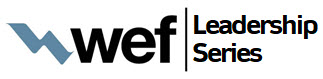 Leadership Series 2023 - #1
April 27, 2023 | 2:00 – 4:00 pm ET
 Collaboration and PartnershipIntroductory – Dianne Crilley (2 min)Welcome Message – Aimeé Killeen, WEF President-Elect (10 min)Hosting a Partnered In-Person paid Event with other MAs (20 min)WEA of South Carolina, Georgia AWP and NC One Water – David BaizeSharing their journey on how the event came about, value, success, challenges and what it may look like moving forward.Hosting a Partnered Virtual Paid Event with other MA (20 min)New England WEA and Pacific Northwest CWA – Scott LanderSharing their journey on how the event came about, value, success, and challenges.Working with other Member Associations (20 min)AZ Water Association – Tom Galeziewski Sharing their journey on the collaboration between AZ Water, California WEA, and Nevada WEA to develop the Tri-State Seminar focused on operator training.Breakout Discussion (15 min)Share ways your association is collaborating/partnering with other organizations.Report Out- Share in Chat highlights of your group discussion  - Brad Lovett (5 min)
What to Consider when Entering into a partnership  – (20 min)WEF Counsel Barbara Dunn will share resourceful information from the legal side to help avoid risk and build clarity of roles and responsibilities for all involved.  Come away learning the importance of a partnership agreement or MOU, what should be in it and how often it should be reviewed or renewed.
Closing Statement – Aimeé Killeen (5 min)Sponsored by

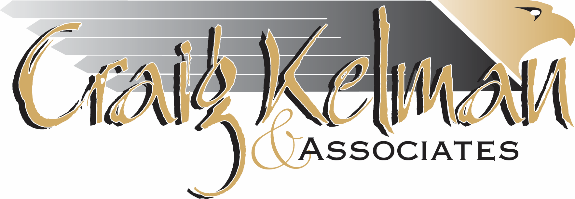 